Packaging and Shipping COVID-19 specimens with COVID-19 (SARS-COV-2) Molecular Detection Test Requisition (MDHHS-5891)Step 1: Before submitting specimens please call/email: Dr. Diana Riner at (517) 335-8099, rinerd@michigan.govMatt Bashore at (517) 335-8059, bashorem@michigan.govStep 2: Complete DocumentationBefore filling out the requisition - important things to check:Before collecting the specimen, label the transport tube Each tube must have 2 identifiers written on the label of the tube: also, write the specimen source on the tube Patient name - Last Name and First Name I.e. Smith, JohnPatient date of birth Source of specimen, examples are NP, OP, NaresCollect the specimen, then place the swab inside a transport media tubeMake sure to break off the swab handle at the right height (place swab ½ way in tube NOT all the way in, then begin to bend handle to break off) that will fit inside the tube.  If the handle is too long, the tube will leakLeaking specimens will be rejected.Make sure that each transport tube collected has a tight lid and is not leaking If the label looks like it is peeling off or may not stick to the tube, take a piece of scotch tape and tape around the label on the tube, so the label does not come off in transitPlace each tube in a 4 X 8 zipper bag (this will prevent cross contamination with other tubes in case it leaks)Filling Out COVID-19 (SARS-COV-2) Molecular Detection (MDHHS-5891):Under “Date Received in Laboratory” - Leave area blankUnder “Laboratory Specimen Number” - Leave area blankUnder “Submitter information” - List your facility name and addressUnder “Agency Code (If Known)” - List agency code or leave area blank if unknownUnder “Telephone” - List your facility telephone number with area codeUnder “Fax” - List your facility fax number with area code that is secure if you will receive results by faxUnder “Contact Person/Ordering Physician/Provider Name”- Insert the first and last name of the ordering providerUnder “National Provider Identifier #” - List the provider’s NPI identifier numberUnder “Name (Last, First, M.I.)” - List the name of the patient exactly the way it is labeled on the tube. If the tube does not match the specimen, the specimen will be rejected.This is a CLIA requirement that is required by law.Example:  if the specimen tube has Smith, John and the  Test Requisition states “Smith, Jonathan ”, the specimen cannot be accepted Under “Address” - List the street address of the patientUnder “Apt. #” - List the apartment number of the patient or leave blank if not applicableUnder “City” - List the city where the patient residesUnder “State” - List the abbreviation for the state where the patient residesUnder “Zip” - List the zip code where the patient residesUnder “Phone Number” - List the patient’s phone number with area codeUnder “Submitter Patient #” - List the submitter’s patient identifier or leave blank if not applicableUnder “Symptomatic” – Select either “Yes” or “No” depending on if the patient is exhibiting COVID-19 symptomsUnder “Sex” -  List the biological sex of the patientUnder “Race” – Select the patient’s race by marking one of boxesUnder “Ethnicity” – Select the patient’s ethnic background by marking one of the boxesUnder “Date of Birth” - List the patient’s date of birth using the format MM-DD-YYYY so that it is the same date as listed on the specimen tube (they must match for the lab to accept the specimen).Under “Pregnant (if known)” - Select “Yes” or “No” if you know the status of female patientsUnder “Onset Date” - List the onset date using format MM-DD-YYYYUnder “Submitter Specimen #” - Record the submitter’s specimen number or leave blank if not applicableUnder “Collection Date” - Record the date the specimen was collected using format MM-DD-YYYYUnder “Collection Time” - Record the time the specimen was collected using military timeUnder “Specimen Source” – Select the specimen source by marking one of the boxesUnder “Reason for Testing” - Mark if testing is for “Diagnosis” or “Surveillance”COVID-19 Specimen Packaging Instructions:Place an absorbent square inside the 95 KPA bag (which is the secondary container for shipping) that has the orange biohazard label on the front.Rotate the bag and on the back where there is no writing-place the test requisition forms in the back pouch that match the specimens that will go inside the 95 KPA bag.Place up to 10 specimen zipper bags inside the 95 KPA bag with the orange biohazard label on the front.Remove the white adhesive strip and fold over the bag to seal the specimens inside the bag.Retrieve a Category B box that is lined with styrofoam (or you may be use a styrofoam cooler).Place frozen ice packs inside the styrofoam box/ cooler.Place blue pads (or other packing material) on top of the ice packs to help pad the specimens when they are jostled during transport.Place the 95 KPA bag (that holds up to 10 patients’ specimens) on top of the ice pack inside the styrofoam box.Place the styrofoam lid on top of the 95 KPA bag.Close the Category B box.Tape the box crisscross with packing tape.Fill in your facility name and address on the category B label.Tape the Category B UN3373 label on the outside of the box Fill in the full name and phone number including area code of the responsible personThe yellow “refrigerate upon arrival” sticker should be showing on the outer lid     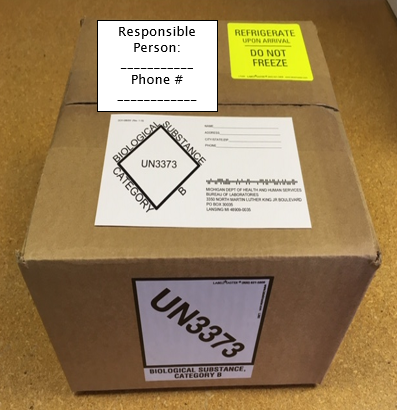 